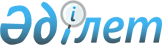 "2012 жылғы өсімдік шаруашылығы өнімінің шығымдылығы мен сапасын 
арттыруды субсидиялау туралы кейбір мәселелер жөнінде" облыс әкімдігінің 
2012 жылғы 11 маусымдағы N 180 қаулысына өзгерту енгізу туралы
					
			Күшін жойған
			
			
		
					Алматы облысы әкімдігінің 2012 жылғы 24 қазандағы N 323 қаулысы. Алматы облысының Әділет департаментінде 2012 жылы 07 қарашада N 2163 тіркелді. Қолданылу мерзімінің аяқталуына байланысты қаулының күші жойылды - Алматы облысы әкімдігінің 2013 жылғы 03 мамырдағы N 122 қаулысымен      Ескерту. Қолданылу мерзімінің аяқталуына байланысты қаулының күші жойылды - Алматы облысы әкімдігінің 03.05.2013 N 122 қаулысымен

      РҚАО ескертпесі.

      Мәтінде авторлық орфография және пунктуация сақталған.

      Қазақстан Республикасының 1998 жылғы 24 наурыздағы "Нормативтік құқықтық актілер туралы" Заңының 21-бабына, 2001 жылғы 23 қаңтардағы "Қазақстан Республикасындағы жергілікті мемлекеттік басқару және өзін-өзі басқару туралы" Заңының 27-бабына және Қазақстан Республикасы Үкiметiнiң 2011 жылғы 4 наурыздағы N 221 "Өсiмдiк шаруашылығы өнiмiнiң шығымдылығы мен сапасын арттыруға жергiлiктi бюджеттерден субсидиялау қағидасын бекіту туралы" қаулысына сәйкес облыс әкімдігі ҚАУЛЫ ЕТЕДІ:



      1. Облыс әкімдігінің 2012 жылғы 11 маусымдағы "2012 жылғы өсімдік шаруашылығы өнімінің шығымдылығы мен сапасын арттыруды субсидиялау туралы кейбір мәселелер жөнінде" N 180 қаулысына (2012 жылдың 15 маусымдағы N 2095 нормативтік құқықтық актілерінің мемлекеттік тіркеу Тізілімінде тіркелген және 2012 жылдың 19 маусымындағы "Жетісу" мен "Огни Алатау" газеттерінің N 69 сандарында жарияланған) төмендегідей өзгеру енгізілсін:



      көрсетілген қаулының 3-қосымшасы осы қаулының қосымшасына сәйкес жаңа редакцияда баяндалсын.



      2. Осы қаулының орындалуын бақылау облыс әкімінің орынбасары Т.Досымбековке жүктелсін.



      3. Осы қаулы әділет органдарында мемлекеттік тіркеуден өткен күннен бастап күшіне енеді және алғаш ресми жарияланғаннан кейін күнтізбелік он күн өткен соң қолданысқа енгізіледі.      Алматы облысының әкімі                     А. Мұсаханов      КЕЛІСІЛДІ:      Қазақстан Республикасының

      Ауыл шаруашылығы министрі                  Мамытбеков Асылжан Сарыбайұлы

      24 қазан 2012 жыл

Облыс әкімдігінің 2012 жылғы

24 қазандағы N 323 қаулысына

қосымшаОблыс әкімдігінің 2012 жылғы

11 маусымдағы "2012 жылғы

өсімдік шаруашылығы өнімінің

шығымдылығы және сапасын

арттыруды субсидиялау туралы

кейбір мәселелер жөнінде"

N 180 қаулысына 3-қосымша 

2012 жылға аудандар бойынша бөлінген қаражат
					© 2012. Қазақстан Республикасы Әділет министрлігінің «Қазақстан Республикасының Заңнама және құқықтық ақпарат институты» ШЖҚ РМК
				NАудандар мен қалаларБарлық бөлінген көлем,

мың теңге1Ақсу93482,02Алакөл80435,23Балқаш138172,84Еңбекшіқазақ111206,85Ескелді97687,46Жамбыл37514,47Іле76757,88Қарасай24867,19Қаратал96676,910Кербұлақ28992,411Көксу102808,812Панфилов72845,213Райымбек14780,014Сарқан94199,115Талғар42543,016Ұйғыр25110,917Қапшағай қаласы52096,718Талдықорған қаласы8415,119Текелі қаласы642,4Облыс бойынша барлығыОблыс бойынша барлығы1199234,0